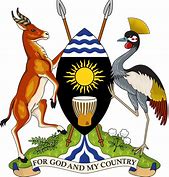 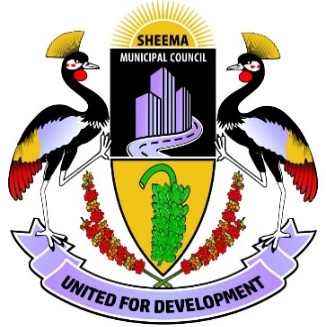 *BID NOTICE UNDER OPEN DOMESTIC BIDDING AND PRE- QUALIFICATION Sheema Municipal Council invites suitably qualified firms/ Companies and Individuals to submit sealed prequalification documents for works, Services and supplies for the Financial Years 2022/2023, 2023/2024 and enforcement of revenue collection from property tax and garbage collection in Sheema Municipal Council for Financial Year 2022/2023  CATEGORY A. PREQUALIFICATION - WORKS1.General construction, renovation of buildings and civil works.2.General electric/solar works and maintenance CATEGORY B. PREQUALIFICATION - SUPPLIES1. Office furniture, School Furniture, fittings, Shelves and conference chairs2. Construction materials, water tanks and other related materials3. Agricultural inputs and other related agricultural equipmentCATEGORY C. REVENUE COLLECTIONProperty tax from Sheema MunicipalityGarbage collection from Kabwohe CBD and ItenderoBidding will be conducted in accordance with the Public Procurement and Disposal of public Assets, 2003 Interested bidders are required to pay non-refundable fee of UGX: 50,000/= (Fifty thousand shillings only) for all Categories, to Sheema Municipal Council General Fund Account No. 9030012110617 Stanbic bank Kabwohe Branch and acquire general receipt from Finance department.Bidders may obtain further information from Sheema Municipal Council PDU offices on working days Monday-Friday.8:30am-5:00pm, website: www.sheemamc.go.ug and the detailed information will be found in Standard bidding document.Planned Procurement schedule (Subject to change) is as follows.Town ClerkSheema Municipal Council